 Texas Blossoms 2023 Back In Bloom Gala Sponsor LevelsPresenter LevelLiving Legacy LevelGold LevelSilver LevelBronze Level$15,000 (Limit one)$10,000(Named in honor of the late Danny Scarth, Founding Member)$5,000$2,500$1,000Before the EventBefore the EventBefore the EventBefore the EventBefore the EventRecognition in social media promotionsRecognition in social media promotionsRecognition in social media promotionsRecognition in social media promotionsRecognition in social media promotionsProminence equal to Texas Blossoms on event website and promotional materialsProminent placement of logo on event website and promotional materialsProminent placement of logo on event website and promotional materials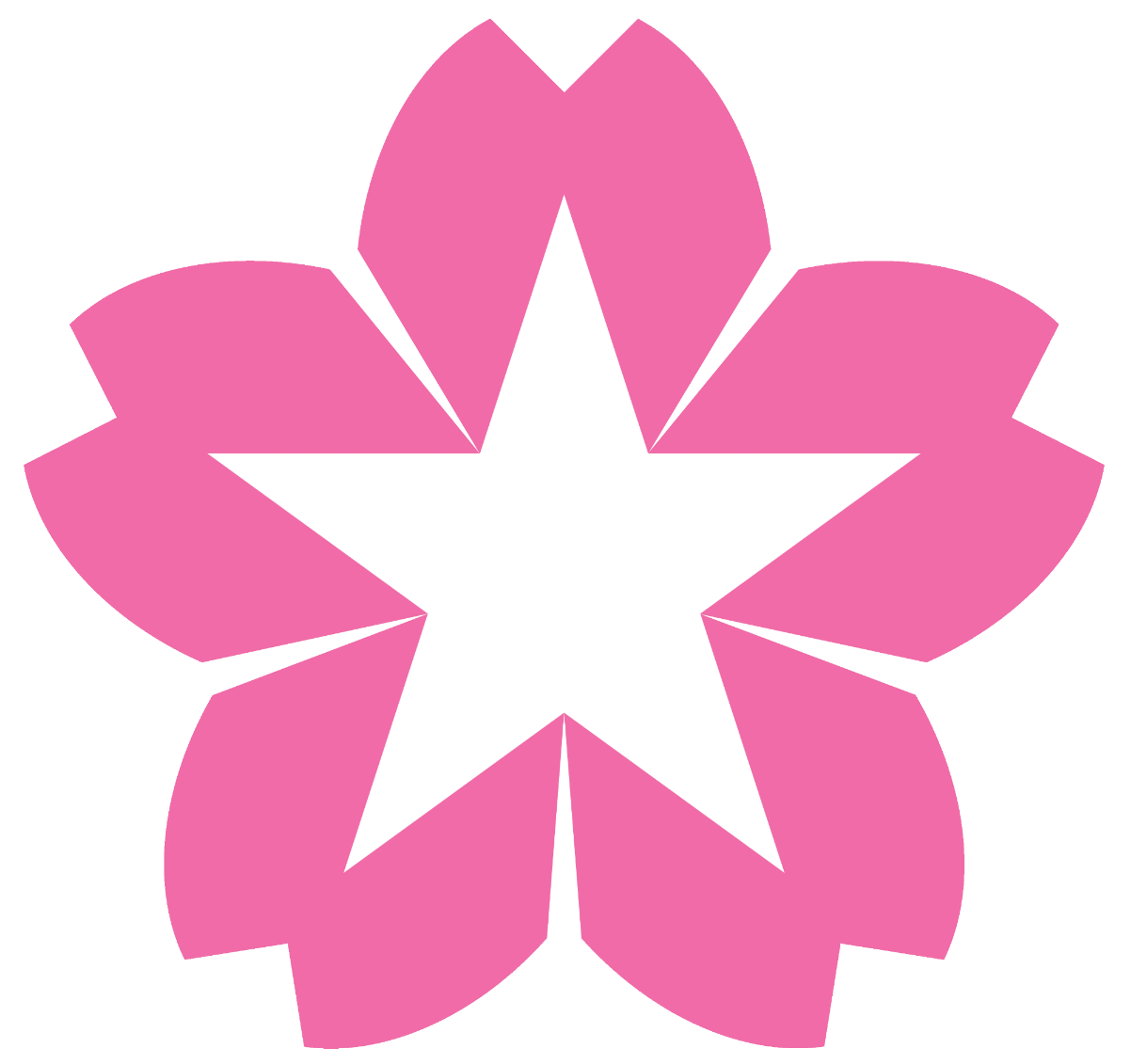 Placement of logo on event website and promotional materialsName on event website and promotional materialsRecognition as Presenter Level sponsor in all media/news releasesRecognition as Sustaining Level sponsor in all media/news releasesRecognition as Gold Level sponsor in all media/news releasesRecognition as Silver Level sponsor in all media/news releasesAt the EventAt the EventAt the EventAt the EventAt the EventOpportunity to make a five-minute presentation at the eventOpportunity to make a five-minute presentation at the eventAnnounced as a Gold Level sponsorAnnounced as a Silver Level sponsorAnnounced as a Bronze Level sponsor10 complimentary event tickets and a reserved table8 complimentaryevent tickets and a reserved table6 complimentary event tickets4 complimentary event tickets2 complimentary event ticketsOpportunity to include promotional materials in event take away bagsOpportunity to include promotional materials in event take away bagsOpportunity to include promotional materials in event take away bagsOpportunity to include promotional materials in event take away bagsOpportunity to include promotional materials in event take away bagsThree full-page slides in event videoTwo full-page slides in event videoFull-page slide in event videoShared slide in event videoRecognition as facility underwriter on day of event and in all event promotion materialsRecognition as project underwriter on day of event and in all event promotion materialsRecognition as refreshments underwriter on day of event and in all event promotion materials